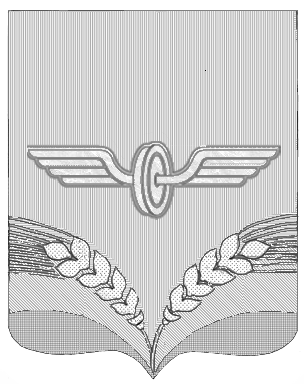 АДМИНИСТРАЦИЯ СОВЕТСКОГО РАЙОНА КУРСКОЙ ОБЛАСТИ П О С Т А Н О В Л Е Н И Е от  01.03.2019 года  №  181 Курская область, 306600, пос. Кшенский, ул. Пролетарская, 45О внесении изменений и дополненийв постановление Администрации Советского района Курской областиот 29.10.2018г. №683 «О разработкеи утверждении административных регламентовпредоставления муниципальных услуг»В соответствии с постановлением Администрации Курской области от 22.11.2018г. №914-па «О внесении изменений в постановление Администрации Курской области от 29 сентября 2011 года № 473-па «О разработке и утверждении административных регламентов осуществления муниципального контроля (надзора) и административных регламентов предоставления муниципальных услуг», Администрация Советского района Курской области ПОСТАНОВЛЯЕТ:1.Внести в постановление Администрации Советского района от 29.10.2018 г. №683 «О разработке и утверждении административных регламентов предоставления муниципальных услуг» следующие изменения и дополнения:1.1. В Правилах разработки и утверждения административных регламентов предоставления государственных услуг, утвержденных указанным постановлением:1) в пункте 10:в абзаце первом слова «таким органом» исключить;2) в подпункте "в" пункта 14:абзац второй изложить в следующей редакции:"порядок получения информации заявителями по вопросам предоставления муниципальной услуги и услуг, которые являются необходимыми и обязательными для предоставления муниципальной услуги, сведений о ходе предоставления указанных услуг, в том числе на официальном сайте Администрации Советского района Курской области в сети "Интернет", в федеральной государственной информационной системе "Единый портал государственных и муниципальных услуг (функций)" (далее - Единый портал);";абзац восьмой изложить в следующей редакции:"Справочная информация не приводится в тексте регламента и подлежит обязательному размещению на официальном сайте Администрации Советского района Курской области в сети "Интернет", в региональной информационной системе "Реестр государственных и муниципальных услуг (функций) Курской области" (далее - региональный реестр) и на Едином портале, о чем указывается в тексте регламента. Администрация Советского района Курской области обеспечивает размещение и актуализацию справочной информации в установленном порядке на своем официальном сайте, а также в соответствующем разделе регионального реестра.";3) в подпункте "д" пункта 15:абзац второй дополнить следующим предложением: «Перечень нормативных правовых актов, регулирующих предоставление муниципальной услуги, не приводится в тексте административного регламента.»;в подпункте "з":абзац третий дополнить следующим предложением: «Заявитель вправе представить указанные документы и информацию в органы, предоставляющие государственные услуги по собственной инициативе;»;дополнить абзацами четвертым и пятым следующего содержания:"осуществления действий, в том числе согласований, необходимых для получения муниципальных услуг и связанных с обращением в иные государственные органы, органы местного самоуправления, организации, за исключением получения услуг и получения документов и информации, предоставляемых в результате предоставления таких услуг, включенных в перечни, указанные в части 1 статьи 9 Федерального закона;представления документов и информации, отсутствие и (или) недостоверность которых не указывались при первоначальном отказе в приеме документов, необходимых для предоставления муниципальной услуги, либо в предоставлении муниципальной услуги, за исключением случаев, предусмотренных пунктом 4 части 1 статьи 7 Федерального закона;";подпункты "с" и "т" изложить в следующей редакции:"с) показатели доступности и качества муниципальной услуги, в том числе количество взаимодействий заявителя с должностными лицами при предоставлении муниципальной услуги и их продолжительность, возможность получения информации о ходе предоставления муниципальной услуги, в том числе с использованием информационно-коммуникационных технологий, возможность либо невозможность получения муниципальной услуги в многофункциональном центре предоставления государственных и муниципальных услуг (в том числе в полном объеме), посредством запроса о предоставлении нескольких муниципальных услуг в многофункциональных центрах предоставления государственных и муниципальных услуг, предусмотренного статьей 15.1 Федерального закона (далее - комплексный запрос). Предоставление в многофункциональных центрах предоставления государственных и муниципальных услуг государственными корпорациями государственных услуг не осуществляется;т) иные требования, в том числе учитывающие особенности предоставления муниципальной услуги в электронной форме. При определении особенностей предоставления муниципальной услуги в электронной форме указываются виды электронной подписи, которые допускаются к использованию при обращении за получением муниципальной услуги, в том числе с учетом права заявителя - физического лица использовать простую электронную подпись, в соответствии с Правилами определения видов электронной подписи, использование которых допускается при обращении за получением государственных и муниципальных услуг, утвержденными постановлением Правительства Российской Федерации от 25 июня 2012 г. N 634 "О видах электронной подписи, использование которых допускается при обращении за получением государственных и муниципальных услуг".";4) в пункте 16:абзацы первый - седьмой изложить в следующей редакции:"Разделы, касающиеся состава, последовательности и сроков выполнения административных процедур (действий), требований к порядку их выполнения, в том числе особенностей выполнения административных процедур (действий) в электронной форме, состоят из подразделов, соответствующих количеству административных процедур - логически обособленных последовательностей административных действий при предоставлении муниципальных услуг и услуг, которые являются необходимыми и обязательными для предоставления муниципальной услуги, имеющих конечный результат и выделяемых в рамках предоставления муниципальной  услуги. В начале соответствующего раздела указывается исчерпывающий перечень административных процедур (действий), содержащихся в нем.В разделе, касающемся состава, последовательности и сроков выполнения административных процедур (действий), требований к порядку их выполнения, в том числе особенностей выполнения административных процедур (действий) в электронной форме, отдельно указывается перечень административных процедур (действий) при предоставлении муниципальных услуг в электронной форме.Раздел, касающийся состава, последовательности и сроков выполнения административных процедур (действий), требований к порядку их выполнения, в том числе особенностей выполнения административных процедур (действий) в электронной форме, должен содержать, в том числе:порядок осуществления в электронной форме, в том числе с использованием Единого и регионального порталов, административных процедур (действий) в соответствии с положениями статьи 10 Федерального закона;порядок исправления допущенных опечаток и ошибок в выданных в результате предоставления  муниципальной услуги документах.В разделе, касающемся особенностей выполнения административных процедур (действий) в многофункциональных центрах предоставления государственных и муниципальных услуг, также может содержаться описание административных процедур (действий), выполняемых многофункциональным центром предоставления государственных и муниципальных услуг при предоставлении муниципальной услуги в полном объеме и при предоставлении муниципальной услуги посредством комплексного запроса, а также порядок досудебного (внесудебного) обжалования решений и действий (бездействия) многофункциональных центров предоставления государственных и муниципальных услуг и их работников.Описание административных процедур (действий), выполняемых многофункциональными центрами предоставления государственных и муниципальных услуг, в разделе, касающемся особенностей выполнения административных процедур (действий) в многофункциональных центрах предоставления государственных и муниципальных услуг, обязательно в отношении муниципальной услуг, включенных в перечни муниципальных услуг в соответствии с подпунктом 3 части 6 статьи 15 Федерального закона.   В соответствующем разделе описывается, в том числе, порядок выполнения многофункциональными центрами предоставления государственных и муниципальных услуг следующих административных процедур (действий):";абзац двенадцатый исключить;5) абзац первый пункта 18 изложить в следующей редакции:«18. Раздел, касающийся форм контроля за исполнением регламента, состоит из следующих подразделов:».1.2. В Правилах проведения экспертизы проектов административных регламентов осуществления муниципального контроля  и проектов административных регламентов предоставления муниципальных услуг:1) в пункте 3 слова "настоящими Правилами" заменить словами "Правилами разработки и утверждения административных регламентов осуществления государственного контроля (надзора), утвержденными постановлением Администрации Курской области от 29.09.2011 N 473-па "О разработке и утверждении административных регламентов осуществления государственного контроля (надзора) и административных регламентов предоставления государственных услуг" или Правилами разработки и утверждения административных регламентов предоставления муниципальных услуг, утвержденными постановлением Администрации Советского района Курской области от 29.10.2018г. №683 «О разработке и утверждении административных регламентов предоставления муниципальных услуг».2) пункт 7 изложить в следующей редакции:«В случае если в процессе разработки проекта административного регламента, проекта изменений в административный регламент выявляется возможность оптимизации (повышения качества) предоставления муниципальной услуги (исполнения муниципальной функции) при условии соответствующих изменений иных нормативных правовых актов, регулирующих порядок исполнения муниципальной функции или предоставления соответствующей муниципальной услуги, проект административного регламента либо проект изменений в административный регламент направляется уполномоченному на экспертизу лицу с приложением проектов иных нормативных правовых актов, регулирующих порядок исполнения муниципальной функции или предоставления соответствующей муниципальной услуги.».2.Постановление вступает в силу со дня его подписания и подлежит опубликованию на официальном сайте муниципального района «Советский район» Курской области.Глава Советского района                                                                                           В.А.Савельев